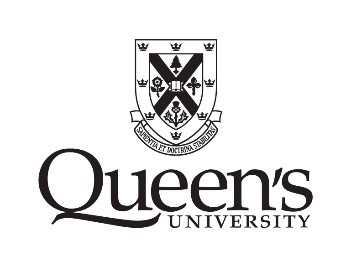 Notice of Dismissal of Alleged Departure from Academic IntegrityAfter a thorough investigation of a possible departure from academic integrity in the above course, I have concluded that the evidence does not support a finding of a departure from academic integrity.All documents and correspondence related to this case have been destroyed. Distribution and Use of this NoticeThis notice must be sent to the student who was the subject of the investigation.A copy of this notice must be sent to the Faculty/School AI Administrator by the investigator, either the instructor or the Faculty/School Associate Dean.This notice is kept as a means of tracking the number of cases of departures from academic integrity that arise in each academic year, in order to enable reporting to Senate.  No personal information related to the student is included on this form.Decision Maker’s Name Decision Maker’s Queen’s Email AddressCourse (Course number, name, term, year)Mode of Course Delivery (online or on-campus)Date